Publicado en España el 18/06/2018 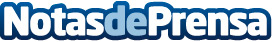 Se publica Triannual, un ensayo reflexivo y crítico del presente y el futuroLa escritora Sara Téllez ha publicado su nueva obra bajo el nombre de Triannual. Este  libro tiene por objetivo contribuirr a la reordenación del presente con  sentido común individual y colectivoDatos de contacto:Sara TéllezNota de prensa publicada en: https://www.notasdeprensa.es/se-publica-triannual-un-ensayo-reflexivo-y_1 Categorias: Nacional Literatura Sociedad Consumo http://www.notasdeprensa.es